Lösungen:INHALT KAPITEL 38 – 49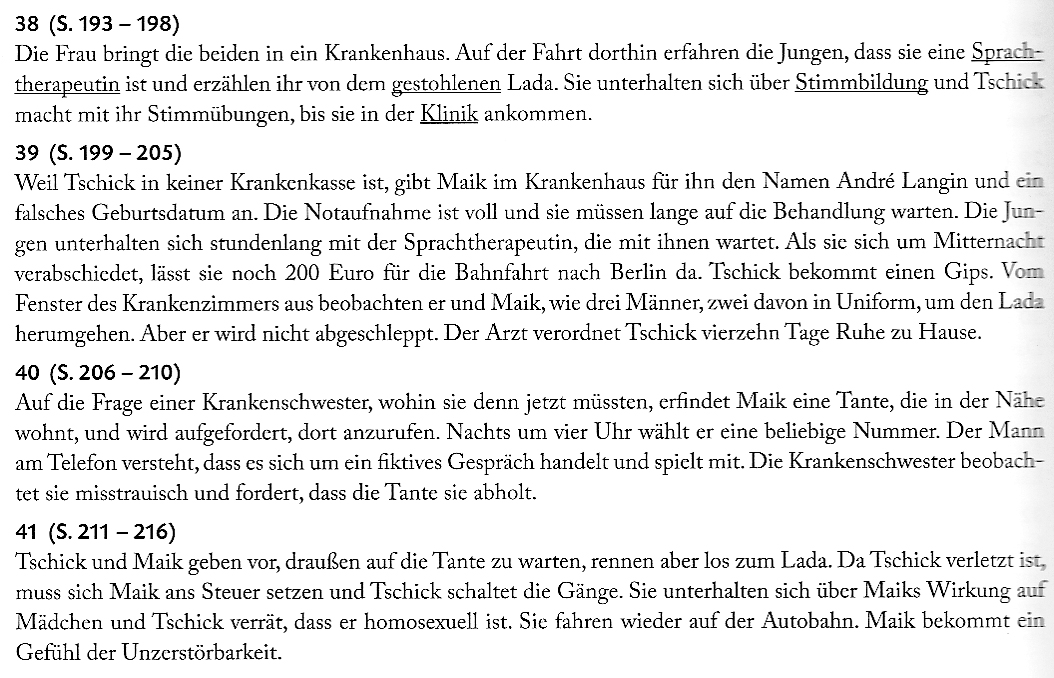 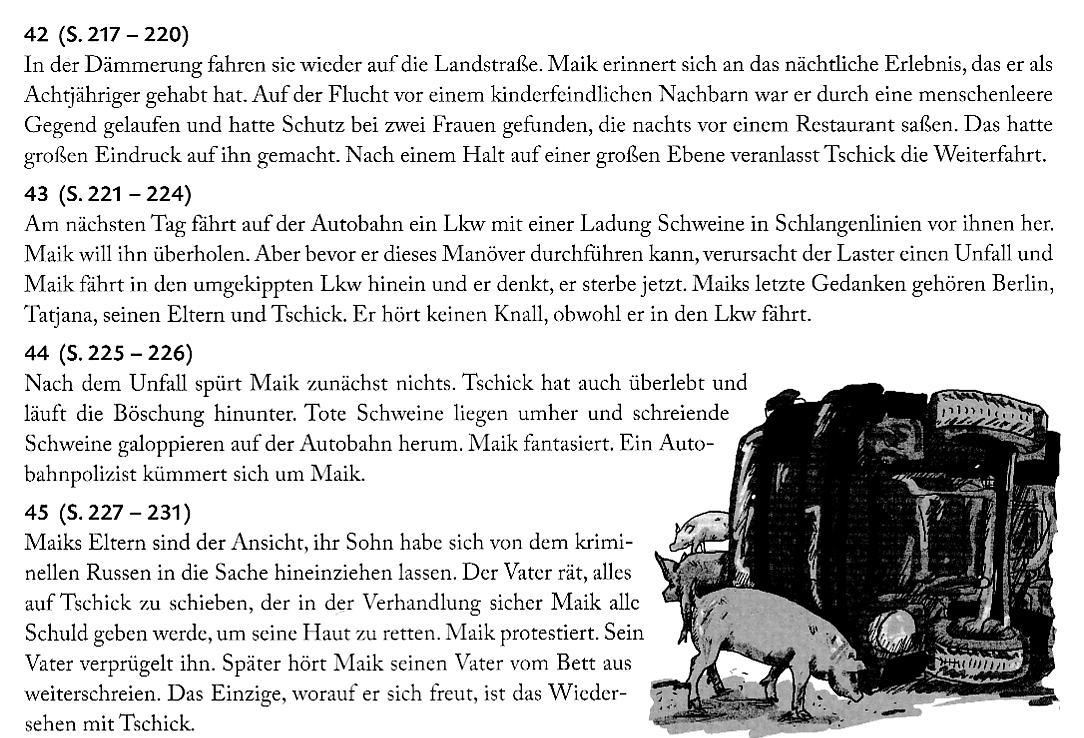 MAIK & TSCHICK – EINE FREUNDSCHAFT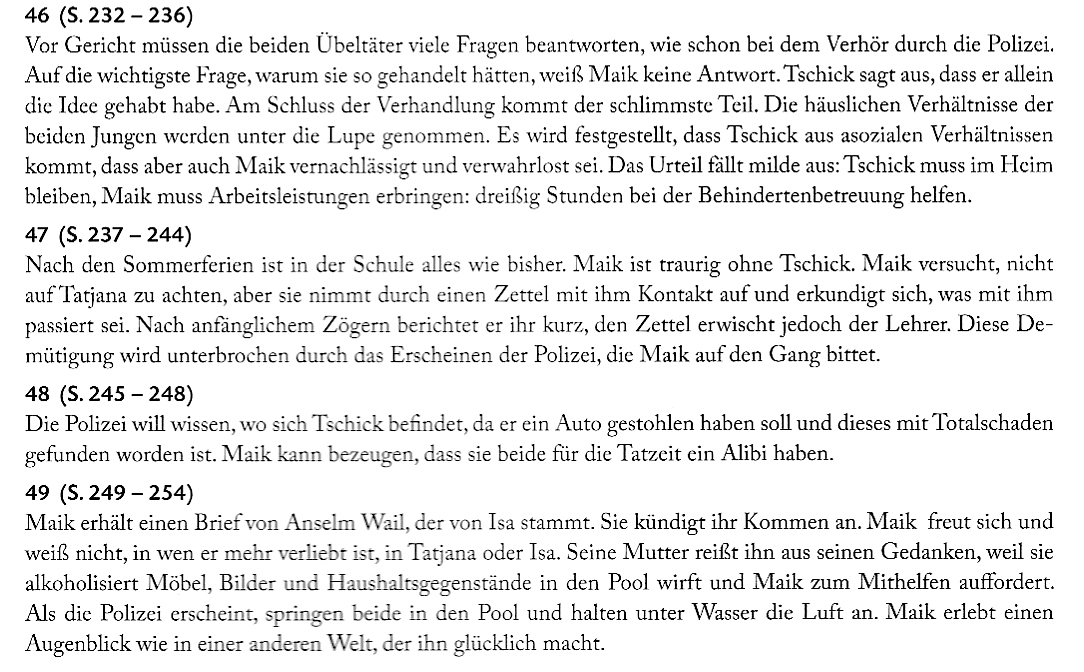 Aufgabe e):Vater Heckel / Verpflegung
Friedemanns Mutter / Einladung zum Essen
Sprachtherapeutin / Beistand (finanziell und seelisch), Interesse
Mann am Telefon / spielt beim Täuschungsversuch mit
Richter / zeigt Verständnis für die JungenGRENZÜBERSCHREITUNGEN Aufgabe 1 – Gesetzesverstöße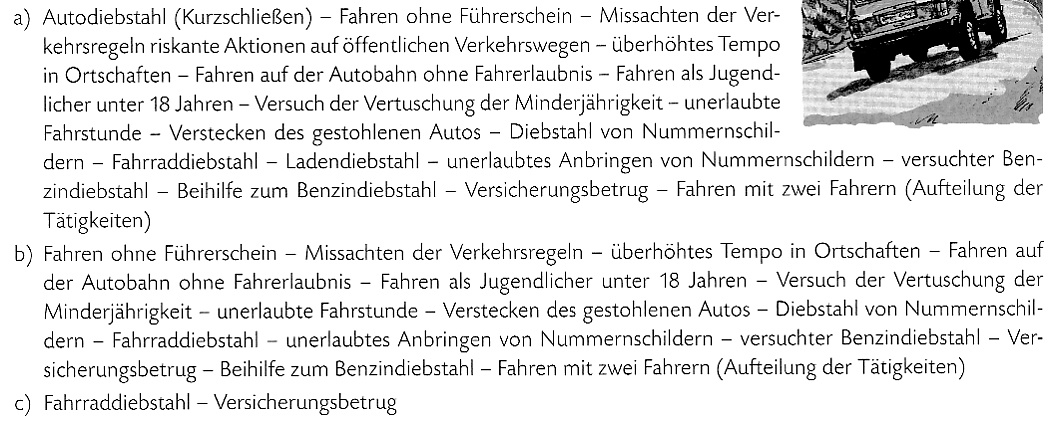 Kapitel 46 – Die Gerichtsverhandlung
Nr.3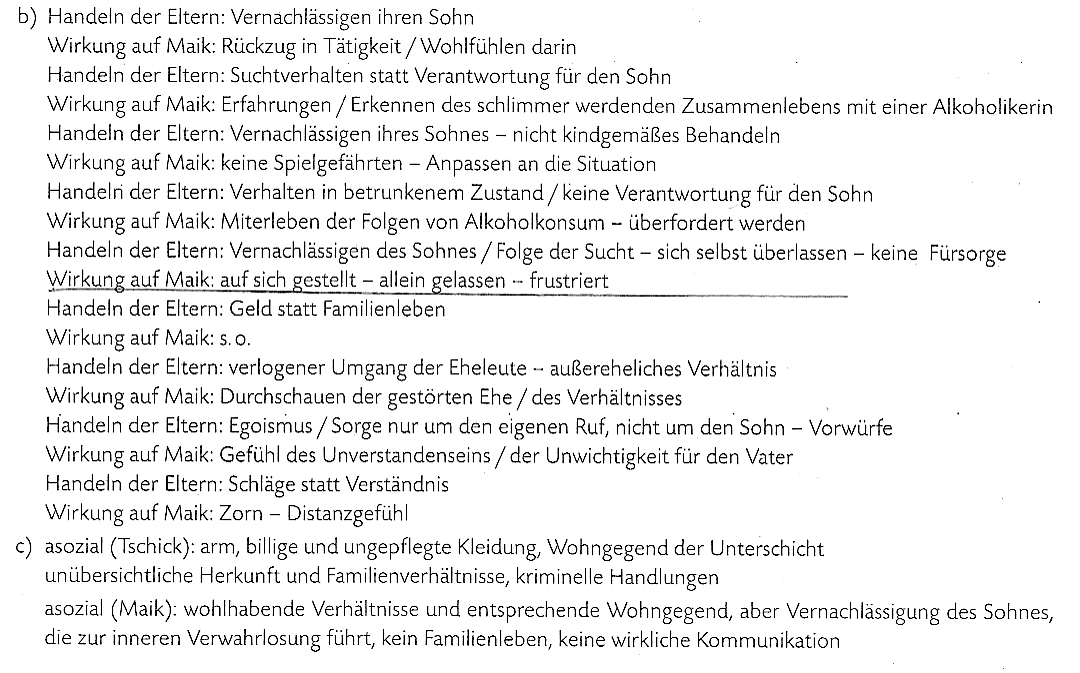 